ДОГОВІРПОСТАВКИ ПРОДУКТІВ ХАРЧУВАННЯ № 223 січня 2023 рокуКомунальний заклад загальної середньої освіти « Одерадівський ліцей № 37 Луцької міської ради» в особі директора Т.Є.Угринович, що діє на підставі Статуту(далі -Замовник, Покупець), з однієї сторони, таТовариство з обмеженою відповідальністю «Волиньморепродукти Плюс», в особі директорки Мавродій Вікторії Володимирівни, що діє на підставі Статуту, (далі - Постачальник), з іншої сторони, разом - Сторони, уклали цей договір про таке (далі - Договір):Предмет договоруПостачальник зобов'язується поставити (передати) Покупцю товар - «Морожена риба (хек) та філе риби заморожене за кодом ДК 021:2015:15220000-6 - риба, рибне філе та інше м’ясо риби морожені у кількості та за цінами визначеними у специфікації (додаток 1) (далі - товар), зазначеними у Договорі, а Покупець - прийняти і оплатити такий товар.Постачання товару здійснюється відповідно до дислокації закладів освіти (додаток № 2 до цього Договору) та заявок щодо кількості товару (далі - Заявка).Обсяги закупівлі товарів можуть бути зменшені залежно від реального фінансування видатків зокрема з урахуванням фактичного обсягу видатків Замовника згідно п. 19 Постанови Кабінету Міністрів №1178 від 12 жовтня 2022 року «ОСОБЛИВОСТІ здійснення публічних закупівель товарів, робіт і послуг для замовників, передбачених Законом України “Про публічні закупівлі”, на період дії правового режиму воєнного стану в Україні та протягом 90 днів з дня його припинення або скасування», шляхом укладення додаткової угоди до цього Договору.Договірні зобов’язання Замовника виникають при наявності відповідних бюджетних асигнувань.Умови поставкиЗаклади освіти Замовника отримують товар згідно своїх заявок.Заявки подаються відповідальними особами закладів освіти Замовника Постачальнику за три дні до терміну поставки, письмово (комунікація через електрону пошту, Viber), усно (телефонний зв'язок).Частота та обсяг завозу товару та продовольчої сировини повинні залежати від терміну їх реалізації та кількості дітей, які відвідують заклад.Кількість і асортимент товару визначається відповідно до потреби Замовника в межах загальної суми цього Договору відповідно до специфікації, зазначеної у додатку № 1 до цього Договору, що є невід’ємною частиною цього Договору.Прийом по якості та кількостіПостачальник повинен поставити Покупцю товар (товари), якість яких відповідає вимогам Закону України від 23.12.1997 року № 771/97 - ВР «Про основні принципи та вимоги до безпечності та якості харчових продуктів» зі змінами; Закону України від 15 січня 2015 року № 124-VIII «Про технічні регламенти та оцінку відповідності»; Наказу Міністерства охорони здоров’я України від 25 вересня 2020 року № 2205 «Санітарний регламент для закладів загальної середньої освіти»; Постанові КМУ № 305 від 24 березня 2021 року «Про затвердження норм та Порядку організації харчування у закладах освіти та дитячих закладах оздоровлення та відпочинку»; спільному наказу Міністерства освіти і науки України та Міністерства охорони здоров’я України 17.04.2006 № 298/227 «Про затвердження Інструкції з організації харчування дітей у дошкільних навчальних закладах»; наказу Міністерства освіти і науки України та Міністерства охорони здоров’я України № 242/329 від 01.06.2005 року «Порядок організації харчування дітей у навчальних та оздоровчих закладах».Кількість товару має відповідати Заявці закладу освіти Замовника, упаковка - санітарно- гігієнічним нормам.Товар повинен бути спакований Постачальником таким чином, щоб не допустити псування та/або знищення його на період постачання до прийняття ЗамовникомПокупець залишає за собою право у будь - який час (але не частіше, як 2 рази протягом дії договору) відбирати зразки поставленої продукції для проведення досліджень на відповідність наданим документам щодо якості та безпеки в спеціальних акредитованих на це лабораторіях. Вартість проведення досліджень сплачує Покупець або Постачальник (за домовленістю).Якщо товар, який перевіряється, або випробовується, не відповідає нормативним документам - Покупець має право від нього відмовитися, а Постачальник зобов’язаний або замінити неякісний товарна товар належної якості, згідно з вимогами Закону України "Про захист прав споживачів", або усунути усі порушення іншим, погодженим із Покупцем способом.3.6.	Якщо органолептична оцінка якісних показників не відповідає нормативним вимогам (інший колір, неприємний затхлий запах, наявні ознаки шкідників, інша консистенція тощо), складається акт бракеражної комісії і товар повертається постачальнику на обов’язкову заміну протягом 24 годин.3.7.	Неякісним вважається товар, якісні показники і властивості якого не відповідають зазначеним у нормативному документі чи нормативно-правовому акті, виготовлений із застосуванням не дозволених у встановленому законом порядку компонентів, добавок, матеріалів, технологій тощо, а також товар, якість якого знизилась унаслідок порушення правил зберігання, транспортування, при наявності у товару стороннього невластивого запаху, ознак намокання, сторонніх домішок, забруднень товару, з явно вираженими ознаками псування.3.8.	Постачальник зобов’язаний компенсувати Покупцю всі збитки, понесені останнім у зв'язку з застосуванням до нього санкцій уповноваженими контролюючими органами, якщо такі санкції є наслідком поставки Постачальником неякісного та невідповідного товару або порушення Постачальником умов здійснення поставки.3.8.	Постачальник гарантує та беззастережно засвідчує, що:3.8.1.	Товар, який поставляється на дату поставки Покупцю згідно Замовлення, зберігався з моменту виготовлення належним чином, Постачальнику не відомо про будь-які судові спори щодо товару, Постачальник має повноваження на поставку товару Покупцю.3.8.2.	Товар вільний від будь-яких фінансових обтяжень та сплат, включно від податків, обов’язкових платежів, зборів, мита, тощо.3.8.3.	Товари, які є предметом поставки за цим Договором, є безпечними для життя, здоров’я, навколишнього середовища, а також не завдадуть шкоди Покупцю та техніці Покупця. Якщо для безпечного використання товарів, їх зберігання, тощо, необхідно додержувати спеціальних правил, Постачальник зобов’язаний надати відповідні правила уповноваженим особам Покупця під час першої поставки товару до кожного навчального закладу окремо.Ціна та порядок розрахунківЦіна Договору становить: 33 072 грн (тридцять три тисячі сімдесят дві грн.) без ПДВ.Будь-які розрахунки за цим Договором здійснюються у національній валюті України - гривні.Ціна цього Договору може бути зменшена за взаємною згодою Сторін в наступних випадках: в залежності від обсягу затвердження кошторисних призначень, обсягу реального фінансування, реальної потреби Покупця.Постачальник гарантує, що товар поставляється покупцю на узгоджених Сторонами умовах за цінами, що не перевищують базового значення середніх цін по місту та області.При зменшенні ціни за одиницю товару, який постачається за цим Договором, Покупцем проводиться коригування ціни за одиницю товару до рівня середніх цін.При незгоді Постачальника зі зменшенням ціни товару на умовах, встановлених даним пунктом Договору, він має довести рівень цін на товар документально (довідки Торгово-промислової палати України, її територіальних підрозділів по Волинській області, підтвердження відпускних цін товаровиробника на момент перегляду ціни, інші документи згідно з чинним в Україні законодавством).Звернення Постачальника щодо підвищення ціни розглядається Покупцем у десятиденний строк з прийняттям відповідного рішення по суті звернення. Про прийняте рішення Покупець інформує Постачальника в зручний для Сторін спосіб. У разі прийняття рішення про підвищення ціни та / або вартості товару, Сторони укладають про таке додаткову угоду до даного Договору. До укладання додаткової угоди Постачальник зобов'язаний здійснювати поставки за попередніми (узгодженими діючими) цінами. Відмова Постачальника від виконання Замовлення в період розгляду Звернення не допускається.Належним документом для обґрунтування збільшення ціни за одиницю товару при зростанні рівня середніх цін на товар є довідка, видана територіальним підрозділом Державної служби статистики України та/або підтвердження відпускних цін товаровиробника на момент перегляду ціни, та іншими органами, які здійснюють моніторинг цін (при цьому ціна за товар збільшується з урахуванням обмежень, встановлених п. 19 Постанови Кабінету Міністрів №1178 від 12 жовтня 2022 року «ОСОБЛИВОСТІ здійснення публічних закупівель товарів, робіт і послуг для замовників, передбачених Законом України “Про публічні закупівлі”, на період дії правового режиму воєнного стану в Україні та протягом 90 днів з дня його припинення або скасування» ).Розрахунки проводяться за отриманий товар шляхом оплати Замовником, після пред’явлення Постачальником, накладної на оплату товару, яка має бути надана до централізованої бухгалтеріїпротягом одного робочого дня після одержання товару, або після підписання Сторонами акта звірки взаємних розрахунків.4.7	Розрахунки за товар здійснюються на умовах відстрочки платежу протягом 10 банківських днів з дня поставки (передачі) товару шляхом безготівкового перерахування коштів на розрахунковий рахунок Постачальника.У разі затримки бюджетного фінансування Замовник в межах строків відведених для розрахунків за поставлений товар повідомляє про це Постачальника. У такому разі розрахунок за поставлений товар здійснюється протягом ЗО банківських днів з дати отримання Замовником бюджетного призначення на фінансування закупівлі на свій реєстраційний рахунок.4.8.	Бюджетні зобов’язання за договором виникають у разі наявності та в межах відповідних бюджетних асигнувань.4.9.	Оплата проводиться відповідно до кошторисних призначень.4.10.	У зв'язку із зміною встановленого згідно із законодавством органами державної статистики індексу інфляції, зміни курсу іноземної валюти можлива зміна ціни договору (ціни за одиницю товару) залежно від зміни такого курсу, зміни біржових котирувань, регульованих цін (тарифів) і нормативів за умови підтвердження Постачальником даної необхідності, зокрема пред'явлення довідки з банку та/або із Волинської торгово-промислової палати, в якій буде вказано відсоток збільшення курсу іноземної валюти, та/або надання Постачальником довідки з Головного управління статистики із зазначеним індексом інфляції, а також особисто Постачальником буде надано лист із обґрунтуванням нової ціни.4.11.	Будь які штрафні та оперативно-господарські санкції у випадку передбаченому п 4.7 цього Договору до Замовника не застосовуються.Порядок та строки поставкиСтрок (термін) поставки (передачі) товару: частинами протягом року до 31 грудня 2023 року.Місце поставки (передачі) товару: об’єкти згідно додатку 2 до цього ДоговоруПоставка здійснюється автотранспортом Постачальника, що спеціально облаштований для перевезення товару, згідно заявки (усної або письмової) Покупця протягом 3-х днів з моменту отримання заявки. Перехід права власності на товар від Постачальника до Покупця відбувається в момент підписання накладної. Постачальник дає згоду на безперешкодне зважування кожної партії завезеного товару в присутності представника Покупця. Товар постачається у робочі дні з 7.30 до 1600 год.Відмова Покупця від підняття ціни на товар не є причиною для відмови у поставці товару.Транспорт Постачальника повинен забезпечувати збереження товару під час перевезення, мати всі необхідні дозвільні документи, включно з документами на транспорт для перевезення товарів, які є об'єктами санітарного нагляду, забезпечувати необхідний у відповідності з технічними регламентами на товар температурний режим під час перевезення товару. Кузов автомашини повинен мати спеціальне покриття, що легко піддається миттю. Працівники, що супроводжують поставку продуктів харчування, здійснюють їх транспортування, завантаження та розвантаження, підлягають обов’язковому медичному огляду. Вони повинні мати особисту медичну книжку встановленого зразка та спеціальний одяг.Довідка про санітарну обробку транспортного засобу/санітарний паспорт, особові медичні книжки, документи про вакцинацію від COVID-19, працівників, що супроводжують поставку, повинні бути надані для огляду на першу вимогу відповідальних службових осіб закладів, які приймають продукти харчування.Постачальник за цим Договором зобов’язаний одночасно з товаром передати чинні документи, що підтверджують якість товару.Якщо товар не відповідає вимогам, визначеним цим Договором, у т.ч. за якістю, асортиментом, тарою, упаковкою, приймання товару, призупиняється до прибуття представника Постачальника. Сторони складають Акт про виявлені недоліки, в якому зазначаються недоліки товару та строк усунення таких недоліків, перелік відсутніх документів, порядок одержання Постачальником такого Акта. Постачальник відповідає за недоліки товару, якщо він не доведе, що вони виникли внаслідок порушення Замовником правил користування та/чи зберігання товару, дій третіх осіб, непереборної сили. Будь-які витрати, пов’язані з усуненням недоліків у товарі, несе Постачальник.При виявленні Замовником прихованих недоліків товару протягом установленого терміну зберігання, які неможливо було виявити при його отриманні, Замовник зобов’язаний негайно (упродовж 2 -х годин) повідомити про це Постачальника та повернути такий товар. Вивіз товару зі складу Замовника здійснюється силами, засобами та за рахунок Постачальника. Прихованими недоліками визнаються такі недоліки, що не могли, бути виявлені при звичайній для такого виду товаруперевірці і були виявлені лише в процесі обробки. Сторони складають Акт про при приховані недоліки, в  якому зазначаються недоліки товару та строк усунення таких недоліків.5.9.	Після усунення Постачальником недоліків, зазначених в Акті про виявлені недоліки (приховані недоліки), Сторони підписують видаткову накладну відповідно до умов цього Договору, а якщо вони не усунуті, Замовник після спливу встановленого строку має право повернути товар Постачальнику та не здійснювати оплату за такий товар або вжити інших заходів відповідно до законодавств відмовитися від виконання цього Договору та вимагати відшкодування збитків, сплати _ з - санкцій.5.10.	У разі відмови від оплати товару у випадку, встановленого пунктом 5.9 цього Договору, Замовник не несе відповідальності за прострочення строку оплати товару.5.12.	Поставка вважається виконаною після фактичного отримання Замовником товару належної якості  та кількості, та підписання уповноваженими представниками Сторін видаткової накладної. Замовник має право відмовитися від прийняття товару, який не відповідає умовам цього Договору.Права та обов'язки сторінПокупець зобов’язаний:Своєчасно та в повному обсязі (при наявності бюджетного фінансування) сплачувати за поставлений товар.Приймати товар згідно з накладною та відповідно до умов цього договору.У разі зміни реквізитів повідомити Постачальника письмово протягом 7 робочих днів з дати їх зміни.Покупець має право:У випадку виникнення претензій за якістю поставленого товару, відмовитися від приймання товару неналежної якості, про що повинен бути складений акт. Присутність представника Постачальника при цьому обов'язкова.Достроково розірвати Договір, у разі невиконання зобов'язань Постачальником, повідомивши про це його у строк, не пізніше ніж протягом ЗО (тридцяти) календарних днів.Контролювати поставку товару у строки, встановлені Договором.Контролювати якість та кількість товару, згідно умов встановлених цим Договором.Зменшувати обсяг закупівлі товару та загальну вартість цього договору залежно від реального фінансування видатків. У такому разі Сторони вносять відповідні зміни до цього договору;В односторонньому порядку розірвати договір у випадку порушення Постачальником п.5.3 цього договору письмово повідомивши Постачальника за 10 днів до бажаної дати розірвання.Розірвати договір з вини постачальника у випадку неодноразового (3 три рази) постачання неякісного товару, про що складався акт бракеражної комісії;Вносити зміни до цього Договору у випадках, передбачених законодавством та цим Договором, за погодженням з Постачальником.Постачальник зобов’язаний:Забезпечити поставку товару у строки, встановлені Договором;Забезпечити поставку товару, якість якого відповідає вимогам стандартів, а також умовам, встановленим чинним законодавством до товару даного виду;Замінити товар неналежної якості, впродовж робочого дня з моменту отримання обґрунтованої претензії від Покупця;Мати спеціалізований транспорт та персонал для забезпечення постачання товару;Здійснювати контроль за своєчасним та належним проходженням персоналом обов’язкових медичних та інших профілактичних оглядів відповідно до вимог законодавства.У разі зміни реквізитів повідомити Замовника письмово протягом 7 робочих днів з дати їх зміни.Постачальник має право:Своєчасно та в повному обсязі (при наявності бюджетного фінансування) отримати плату за поставлений товар;На дострокову поставку товару за письмовим погодженням Покупця;У разі невиконання зобов'язань Покупцем, Постачальник має право достроково розірвати цей Договір, повідомивши про це його у строк , не пізніше ніж протягом ЗО (тридцять) календарних днів.Відповідальність сторінУ разі невиконання або неналежного виконання своїх зобов'язань за Договором, Сторони несуть відповідальність, передбачену законами та Договором.За порушення умов договору Постачальник виплачує Покупцю пеню у розмірі подвійної облікової ставки НБУ від несвоєчасно поставленого товару, за кожний день прострочення.Сплата пені не звільняє Сторону від виконання прийнятих на себе зобов'язань по Договору поставки.7.3.	У разі, якщо прострочення терміну, зазначеного в п.5.3 Договору, перевищить 5 календарних днів, Замовник має право розірвати Договір в односторонньому порядку. При цьому, протягом 10 календарних днів з дати отримання повідомлення про розірвання Договору в односторонньому порядку Постачальник зобов'язаний сплатити покупцю штраф у розмірі 7% (сім відсотків) від ціни Договору.7.4.	У випадку відмови поставки товару (розірвання Договору), при умові збільшення ціни на товар, Постачальник зобов’язаний за 2 місяці до розірвання Договору письмово попередити покупця. У разі відмови поставки товару без письмового попередження за два місяці, Постачальник сплачує пеню у розмірі 0,1 відсотка від суми непоставленого товару за кожен день затримки та штраф у розмірі 7% від вартості недопоставленого товару за Договором.7.5.	У разі неодноразової поставки неякісного товару та неодноразового порушення п. 5.3 договору Покупець може розірвати Договір шляхом підписання додаткової угоди про розірвання або в односторонньому порядку, про що письмово повідомляє Постачальника за 10 (десять) календарних днів шляхом складання акта про прострочення строків поставки з наступним направленням копії акта рекомендованим листом та/або на електронну пошту вказану у пропозиції та/або фото акта у Viber на номер вказаний у документах тендерної пропозиції.У разі розірвання Договору у випадках передбачених пп. 6.2.6, 6.2.7 Постачальник зобов’язаний у 10- денний термін з дня розірвання договору сплатити штраф у розмірі 7 % від ціни договору. Крім того, таке розірвання тягне за собою наслідки передбачені ч. 2 ст. 17 Закону України «Про публічні закупівлі».Оперативно-господарські санкціїСторони прийшли до взаємної згоди щодо можливості застосування оперативно-господарських санкцій, зокрема, відмова від встановлення на майбутнє господарських відносин із стороною, яка порушує зобов’язання (пункт 4 частини першої статті 236 Господарського кодексу України).Відмова від встановлення на майбутнє господарських відносин із Стороною, яка порушує зобов’язання, може застосовуватися Замовником до Постачальника за невиконання Постачальником своїх зобов’язань перед Замовником в частині, що стосується:розірвання аналогічного за своєю природою Договору з Замовником у разі прострочення строку виконання зобов’язань;розірвання аналогічного за своєю природою Договору з Замовником у разі неналежного виконання зобов'язань;У разі порушення зобов’язань Постачальником, Замовник має право на односторонню відмову від виконання свого зобов’язання, із звільненням від відповідальності за таку відмову.У разі порушення Постачальником умов щодо порядку строків та якості товару, Замовник має право в будь-який час як протягом строку дії цього Договору, так і протягом одного року після спливу строку дії цього Договору, застосувати до Постачальника оперативно-господарську санкцію у формі відмови від встановлення на майбутнє господарських відносин, направивши Постачальнику повідомлення про застосування оперативно-господарських санкцій.Строк дії оперативно-господарської санкції визначає Замовник, але він не буде перевищувати трьох років з моменту початку її застосування. Замовник повідомляє Постачальника про застосування до нього оперативно-господарської санкції та строк її дії шляхом направлення повідомлення у спосіб, передбачений пунктом 14.3 цього Договору.Обставини непереборної силиПід обставинами непереборної сили у цьому Договорі розуміються випадки та непереборна сила, перелік яких визначений ст. 14і Закону України «Про торгово-промислові палати в Україні» від 02.12.1997 № 671/97-ВР (із змінами та доповненнями).Сторони звільняються від відповідальності за невиконання, або неналежне виконання зобов’язань за цим Договором, у разі виникнення обставин непереборної сили, які не існували під час укладання цього Договору та виникли поза волею Сторін.Сторона, що не може виконувати зобов’язання за цим Договором унаслідок дії обставин непереборної сили, повинна не пізніше ніж протягом двох днів з моменту отримання документів, що підтверджують форс-мажор, повідомити про це іншу Сторону у письмовій формі шляхом направлення листа з вихідними реквізитами та підписом на електронну адресу.Доказом виникнення обставин непереборної сили та строку їх дії є відповідне підтвердження (свідоцтво, видане Торгово-промисловою палатою, є достатнім підтвердженням наявності і тривалості дії непереборної сили).У разі, коли строк дії обставин непереборної сили продовжується більше ніж 20 календарних днів, кожна зі Сторін в установленому порядку має право розірвати цей Договір.Антикорупційне застереженняСторони зобов’язуються забезпечити повну відповідальність свого персоналу вимогам антикорупційного законодавства України.Сторони погоджуються не здійснювати, прямо чи опосередковано, жодних грошових виплат, передачі майна, надання переваг, пільг, послуг, нематеріальних активів, будь якої іншої вигоди нематеріального чи грошового характеру без законних на те підстав з метою чинити вплив на рішення іншої Сторони чи її службових осіб з тим щоб отримати будь-яку вигоду або перевагу.Кожна із Сторін цього Договору відмовляється від стимулювання будь-яким чином працівників іншої Сторони, в тому числі шляхом надання грошових сум, подарунків, безоплатного виконання на їх адресу робіт (послуг) та іншими, не пойменованими у цьому пункті особами, що ставить працівника в певну залежність і спрямованого на забезпечення виконання цим працівником будь-яких дій на користь стимулюючої його Сторони.Сторони підтверджують, що їх працівники не використовують надані їм службові повноваження чи пов’язані з ними можливості з метою одержання неправомірної вигоди або прийняття такої вигоди чи прийняття обіцянки/пропозиції такої вигоди для себе чи інших осіб, в тому числі щоб схилити цю особу до протиправного використання наданих їй службових повноважень чи пов’язаних з ними можливостями.Сторони підтверджують, що їх працівники ознайомлені про кримінальну, адміністративну, цивільно-правову та дисциплінарну відповідальність за порушення антикорупційного законодавства.Вирішення спорівУ випадку виникнення спорів або розбіжностей Сторони зобов'язуються вирішувати їх шляхом взаємних переговорів та консультацій.У разі недосягнення Сторонами згоди спори (розбіжності) вирішуються у судовому порядку.XII. Строк дії договору. Договір про закупівлю набирає чинності з дня його підписання та діє до 31 грудня 2023 року, а в частині розрахунків до повного виконання зобов’язань.Дія договору про закупівлю може бути продовжена на строк, достатній для проведення процедури закупівлі/спрощеної закупівлі на початку наступного року в обсязі, що не перевищує 20 відсотків суми, визначеної в початковому договорі про закупівлю, укладеному в попередньому році, якщо видатки на досягнення цієї цілі затверджено в установленому порядку.Порядок зміни умов договоруІстотними умовами цього Договору відповідно до статті 180 Господарського кодексу України вважаються: предмет, ціна та строк дії цього Договору. Вказані умови можуть бути змінені відповідно до п. 19 Постанови Кабінету Міністрів №1178 від 12 жовтня 2022 року «ОСОБЛИВОСТІ здійснення публічних закупівель товарів, робіт і послуг для замовників, передбачених Законом України “Про публічні закупівлі”, на період дії правового режиму воєнного стану в Україні та протягом 90 днів з дня його припинення або скасування». Інші умови цього Договору істотними не являються і можуть змінюватися відповідно до вимог Цивільного та Господарського кодексів України.Істотні умови договору про закупівлю не можуть змінюватися після його підписання до виконання зобов’язань сторонами в повному обсязі, крім випадків:зменшення обсягів закупівлі, зокрема з урахуванням фактичного обсягу видатків замовника;погодження зміни ціни за одиницю товару в договорі про закупівлю у разі коливання ціни такого товару на ринку, що відбулося з моменту укладення договору про закупівлю або останнього внесення змін до договору про закупівлю в частині зміни ціни за одиницю товару. Зміна ціни за одиницю товару здійснюється пропорційно коливанню ціни такого товару на ринку (відсоток збільшення ціни за одиницю товару не може перевищувати відсоток коливання (збільшення) ціни такого товару на ринку) за умови документального підтвердження такого коливання та не повинна призвести до збільшення суми, визначеної в договорі про закупівлю на момент його укладення;покращення якості предмета закупівлі за умови, що таке покращення не призведе до збільшення суми, визначеної в договорі про закупівлю;продовження строку дії договору про закупівлю та строку виконання зобов’язань щодо передачі товару, виконання робіт, надання послуг у разі виникнення документально підтверджених об’єктивних обставин, що спричинили таке продовження, у тому числі обставин непереборної сили, затримки фінансування витрат замовника, за умови, що такі зміни не призведуть до збільшення суми, визначеної в договорі про закупівлю;погодження зміни ціни в договорі про закупівлю в бік зменшення (без зміни кількості (обсягу) та якості товарів, робіт і послуг);зміни ціни в договорі про закупівлю у зв’язку з зміною ставок податків і зборів та/або зміною умов щодо надання пільг з оподаткування - пропорційно до зміни таких ставок та/або пільг з оподаткування,а також у зв’язку з зміною системи оподаткування пропорційно до зміни податкового навантаження внаслідок зміни системи оподаткування;зміни встановленого згідно із законодавством органами державної статистики індексу споживчих цін, зміни курсу іноземної валюти, зміни біржових котирувань або показників Platts, ARGUS, регульованих цін (тарифів), нормативів, середньозважених цін на електроенергію на ринку “на добу наперед”, що застосовуються в договорі про закупівлю, у разі встановлення в договорі про закупівлю порядку зміни ціни;зміни умов у зв’язку із застосуванням положень частини шостої статті 41 Закону.У разі внесення змін до істотних умов договору про закупівлю у випадках, передбачених цим пунктом, замовник обов’язково оприлюднює повідомлення про внесення змін до договору про закупівлю відповідно до вимог Закону з урахуванням цих особливостей.Пропозиції щодо внесення змін до цього Договору може робити кожна із Сторін. Пропозиція повинна містити обґрунтування необхідності внесення змін.Цей договір може бути достроково розірвано за згодою Сторін і в інших випадках, передбачених законодавством України.VIX. Прикінцеві положенняУсі правовідносини, що виникають з цього Договору або пов'язані з ним, у тому числі пов'язані з дійсністю, укладенням, виконанням, зміною та припиненням цього Договору, тлумаченням його умов, визначенням наслідків недійсності або порушення цього Договору, регламентуються цим Договором та відповідними нормами законодавства, а також застосовними до таких правовідносин звичаями ділового обороту на підставі принципів добросовісності, розумності та справедливості.Відступлення права вимоги та (або) переведення боргу за цим Договором однією із Сторін до третіх осіб не допускається.Обмін інформацією здійснюється у письмовій формі шляхом взаємного листування.Цей Договір складений при повному розумінні Сторонами його умов та термінології українською мовою у двох автентичних примірниках, які мають однакову юридичну силу, по одному для кожної із автентичних примірниках, які мають однакову юридичну силу, по одному для кожної із Сторін.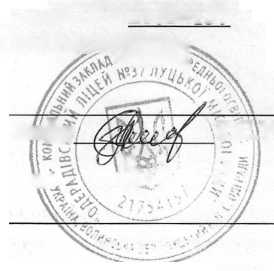 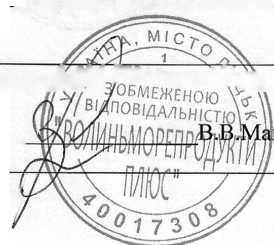 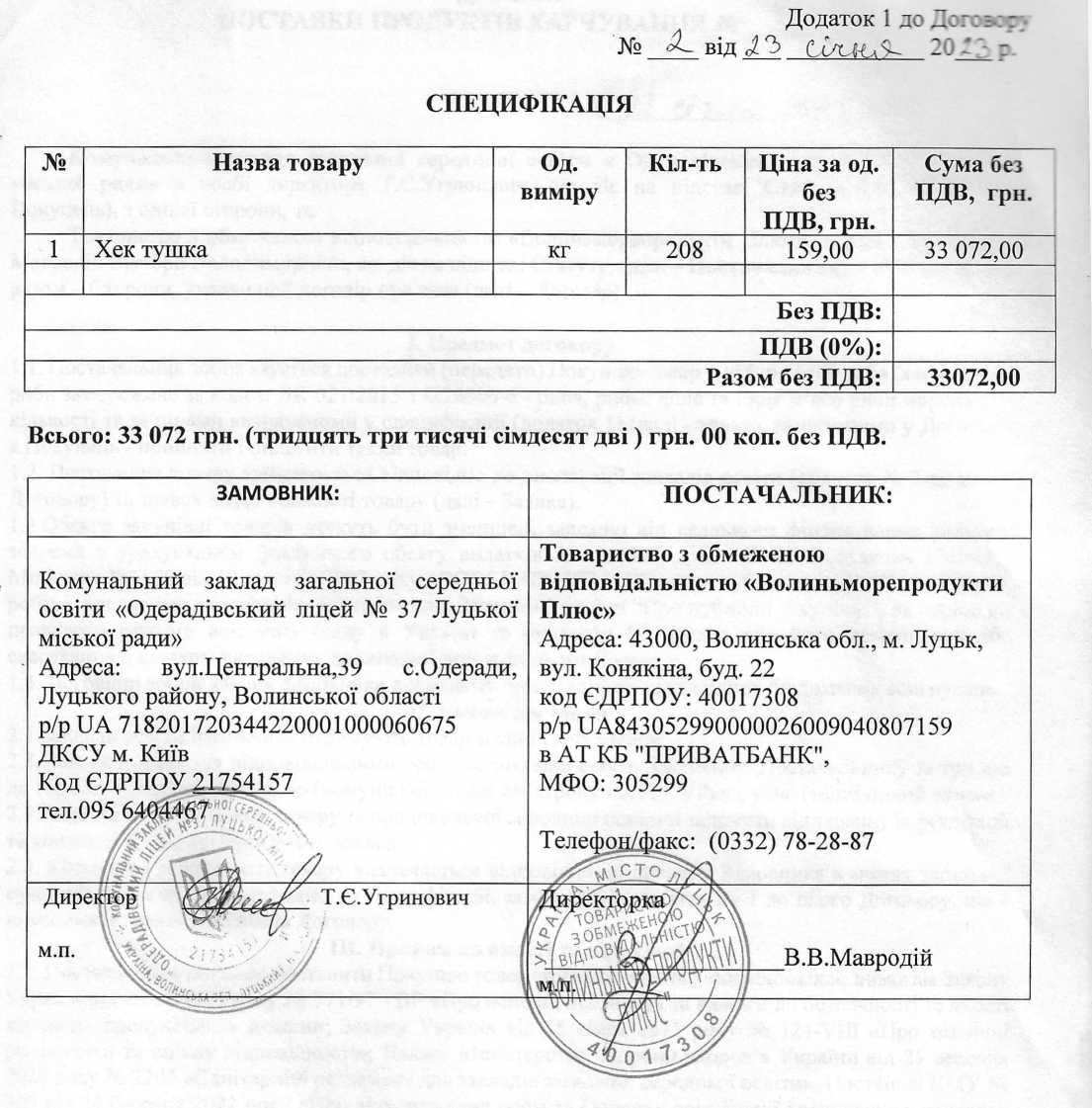 